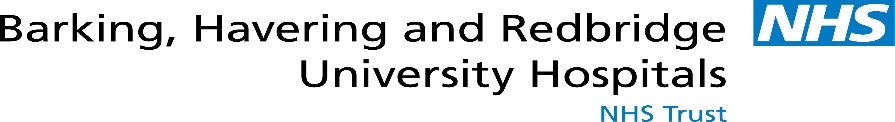 PAN LONDON IMT REGIONAL TRAINING DAY  ACUTE MEDICINE - 04/04/2024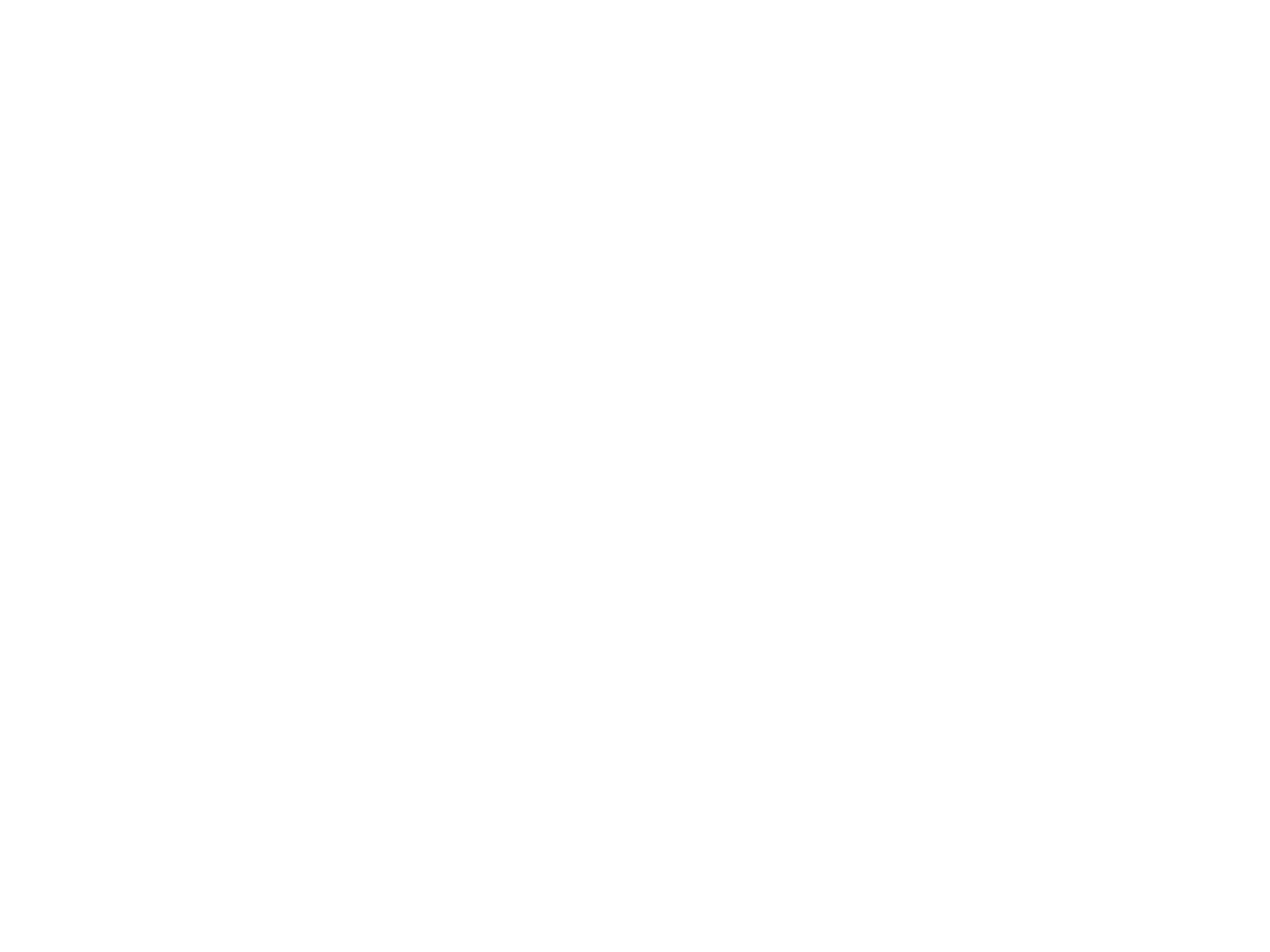 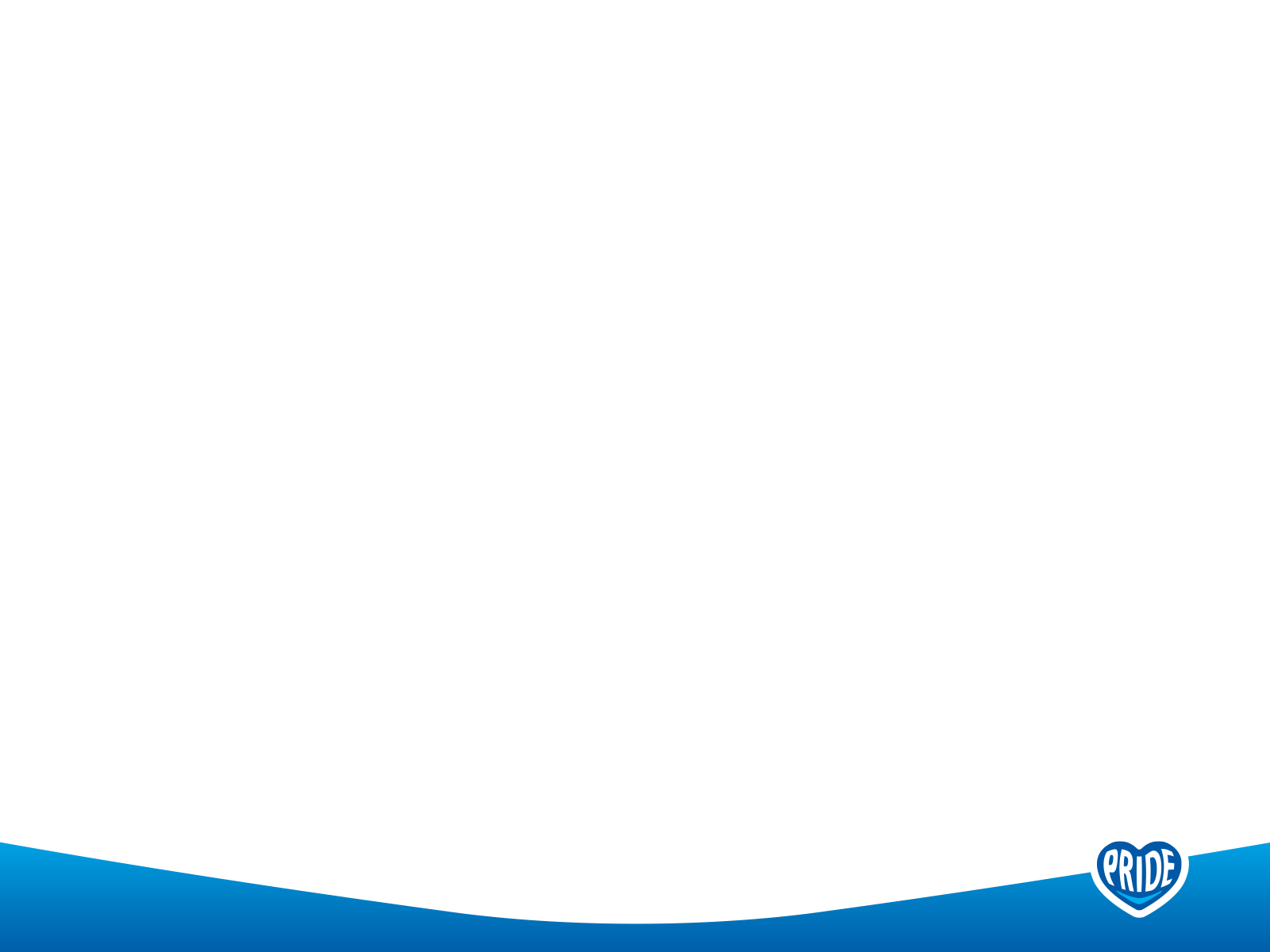 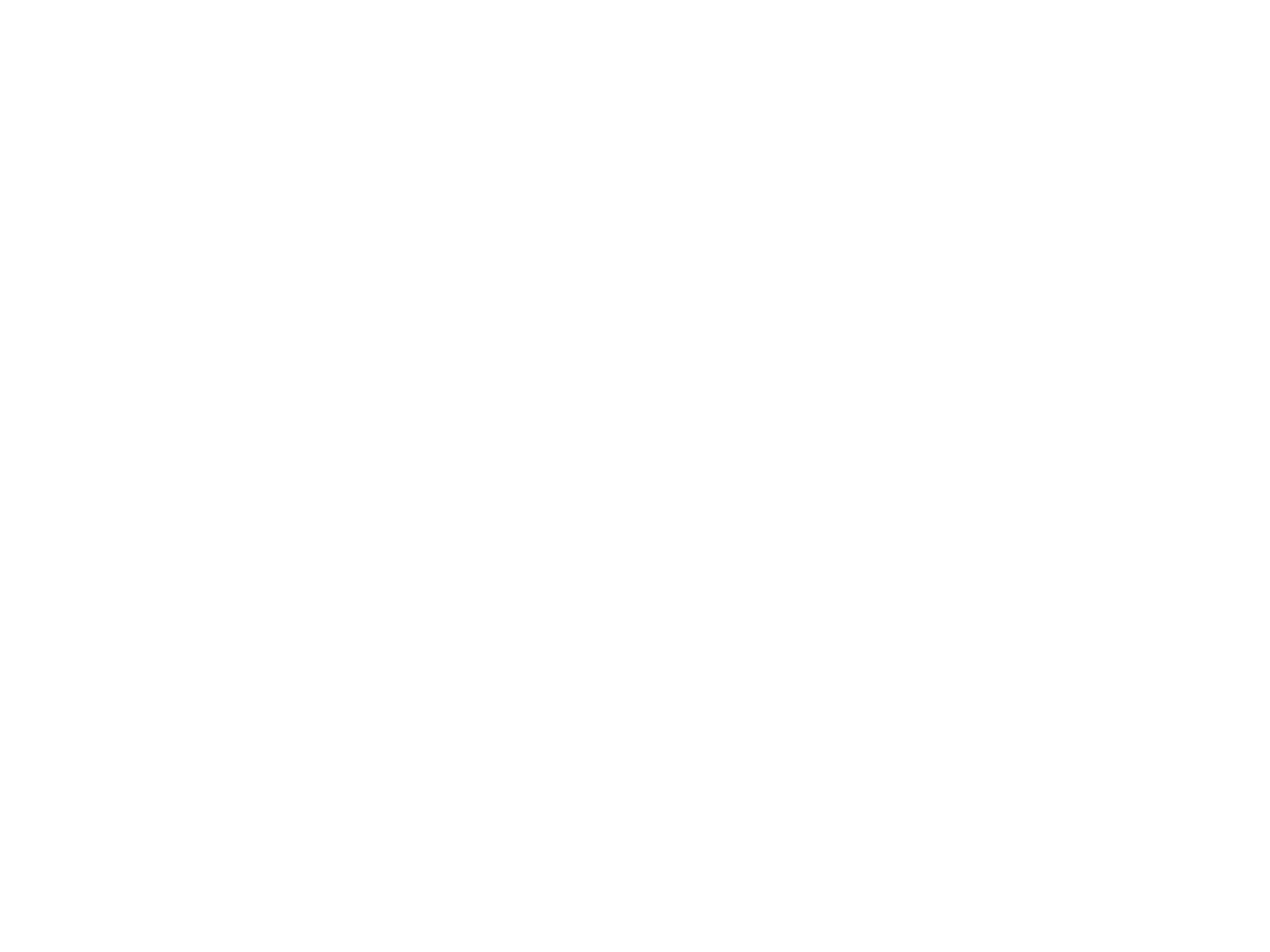 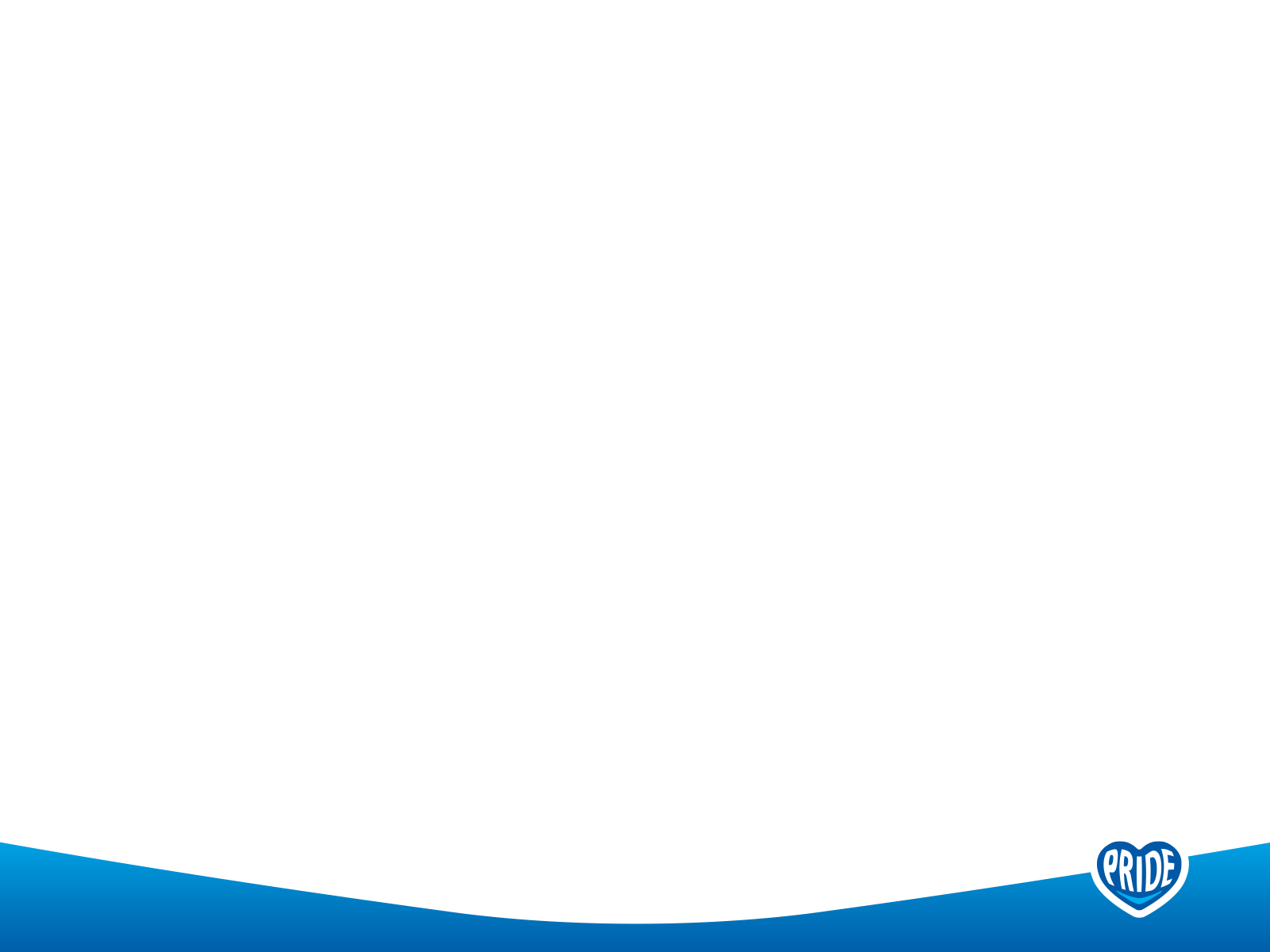 PresenterTopicTimeProfessor Gideon Mlawagideon.mlawa@nhs.netWelcome and registration14:00-14:05pmDr Saiful Islamsaiful.islam4@nhs.net Upper GI Bleed/Liver14:05-14:45pmProfessor Gideon Mlawagideon.mlawa@nhs.netEndocrine EmergenciesDiabetes Ramadan and Fasting14:45-15:15pmDr Ghada Ahmedghada.ahmed1@nhs.net Sepsis at the front door15:15-15:50pmBREAK15:50-16:00pmDr Animesh Guptaanimesh.gupta@nhs.netFluid therapy16:00-16:35pmDr Omar Farooquiomar.farooqui@nhs.netRheumatology hot cases16:35-17:00pmProfessor Gideon Mlawagideon.mlawa@nhs.netClosing remarks and feedback17:00-17:05pm